DSD-Wedding-Hearts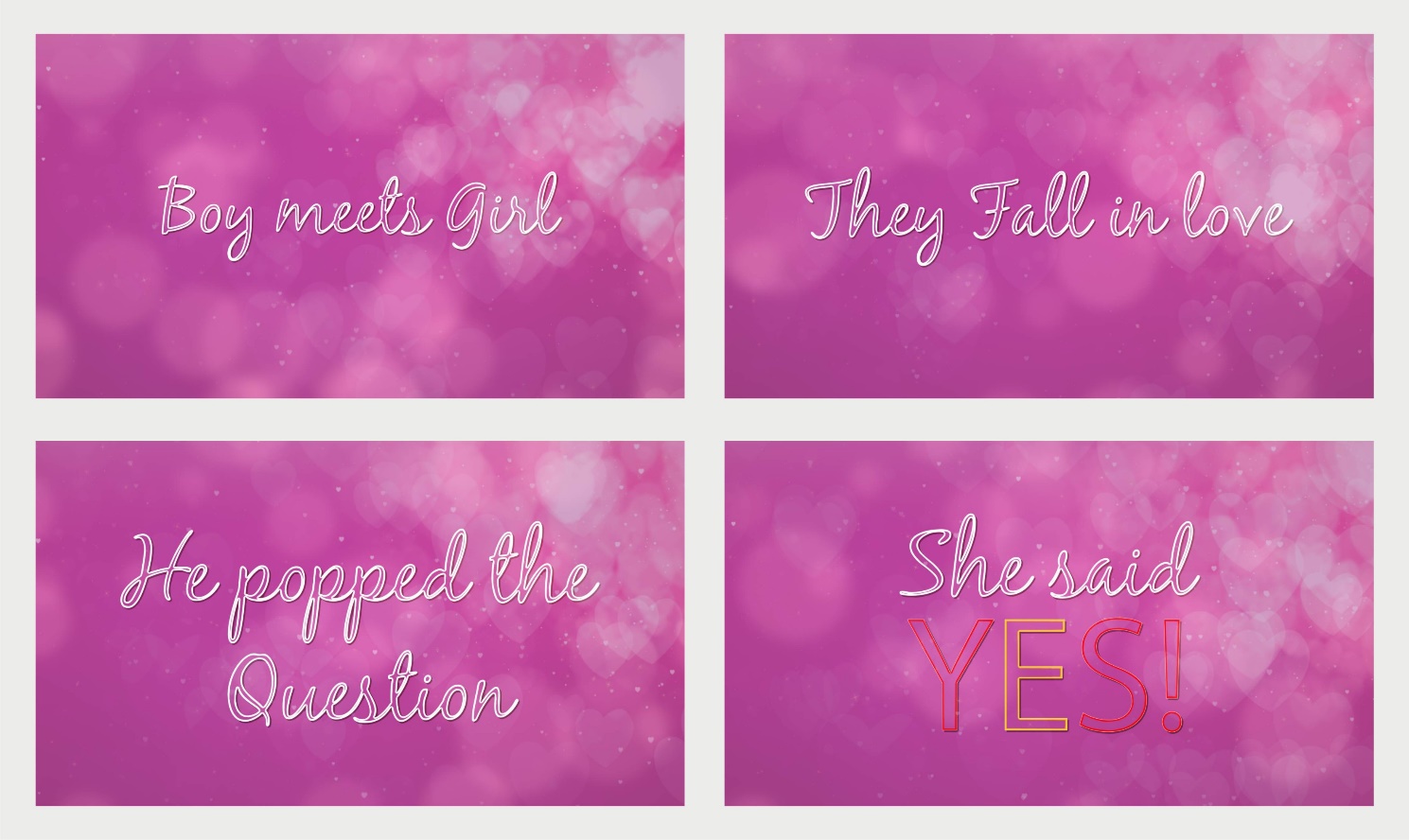 DSD-Wedding-Hearts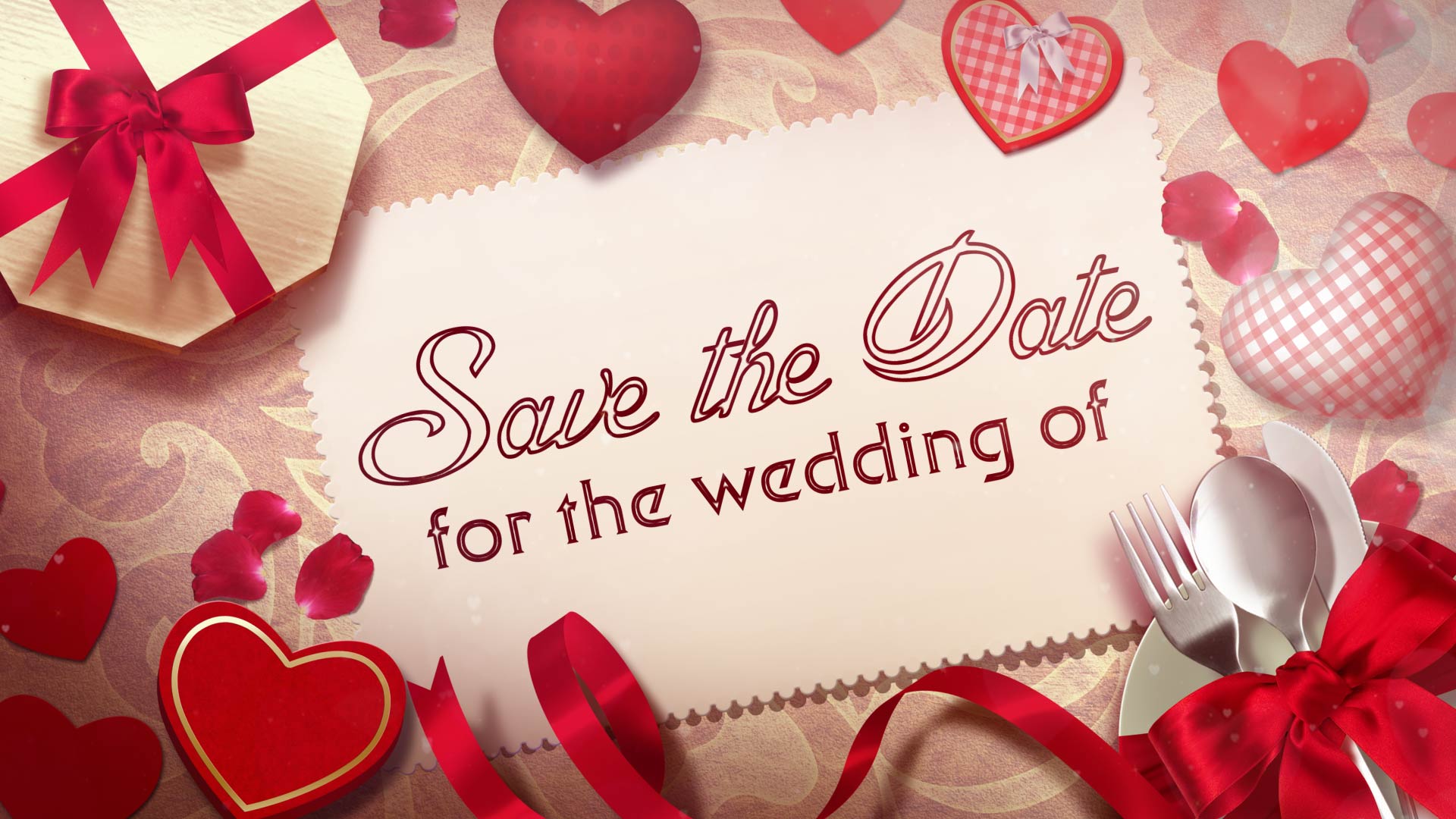 DSD-Wedding-Hearts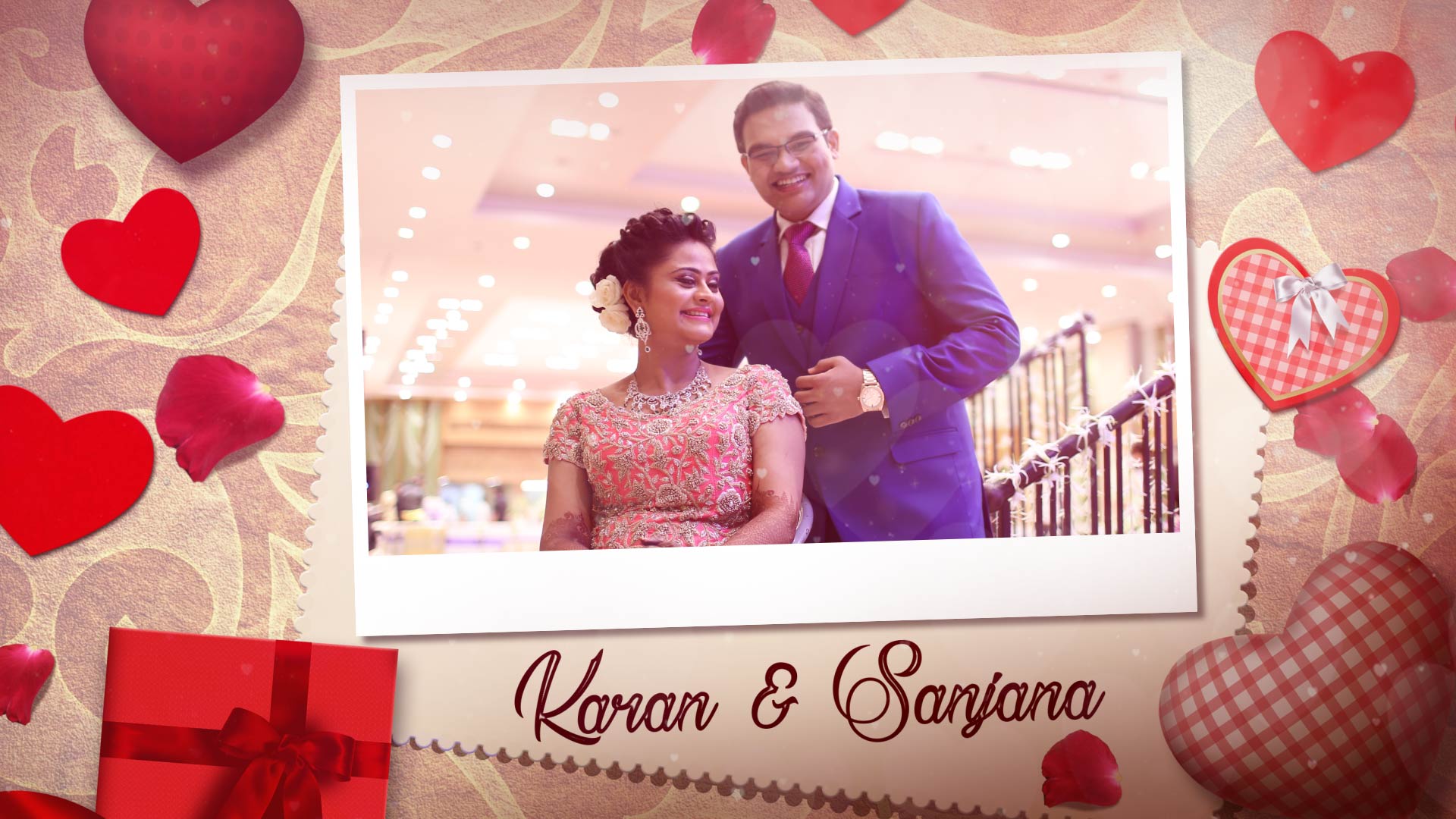 DSD-Wedding-Hearts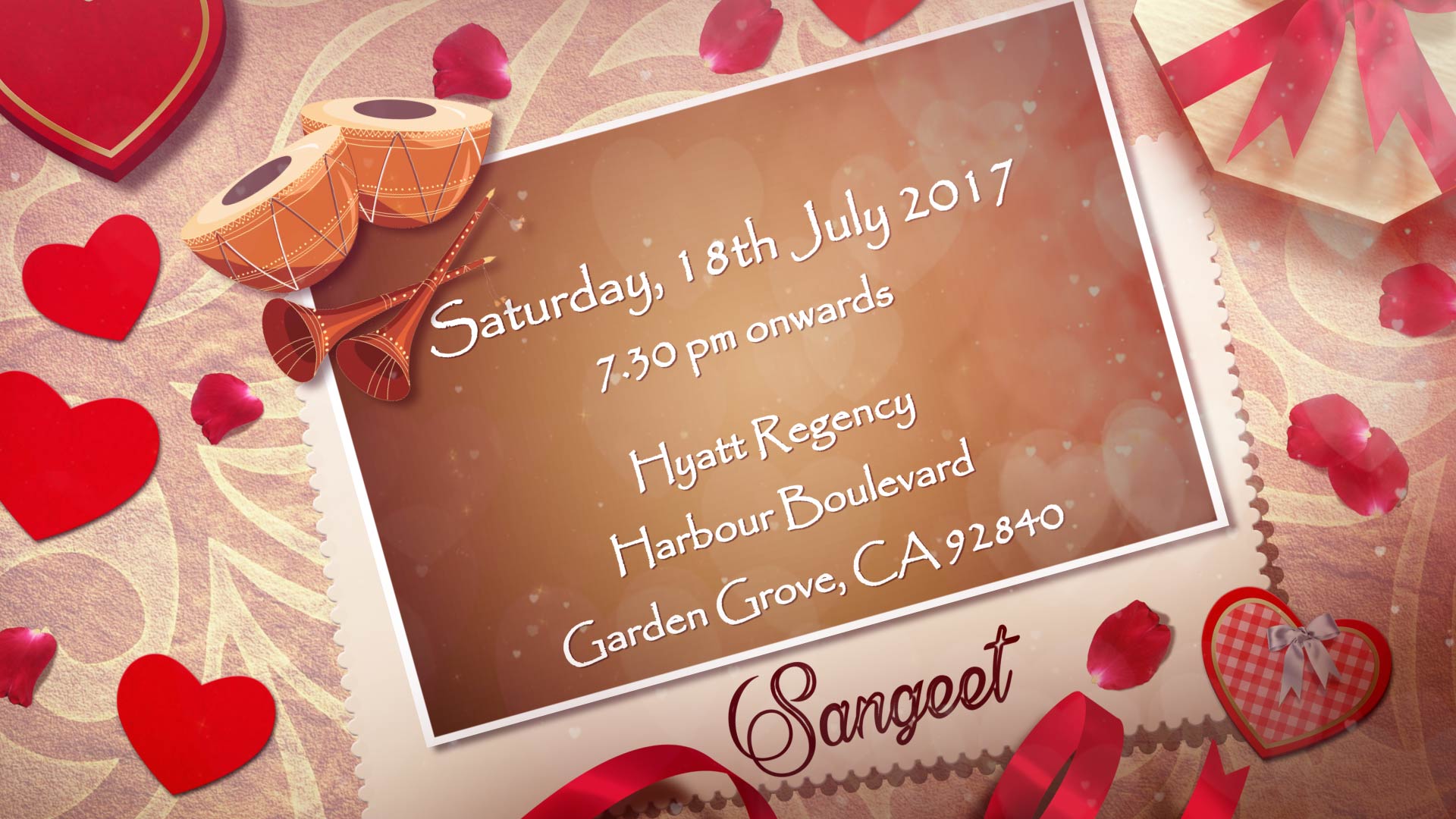 DSD-Wedding-Hearts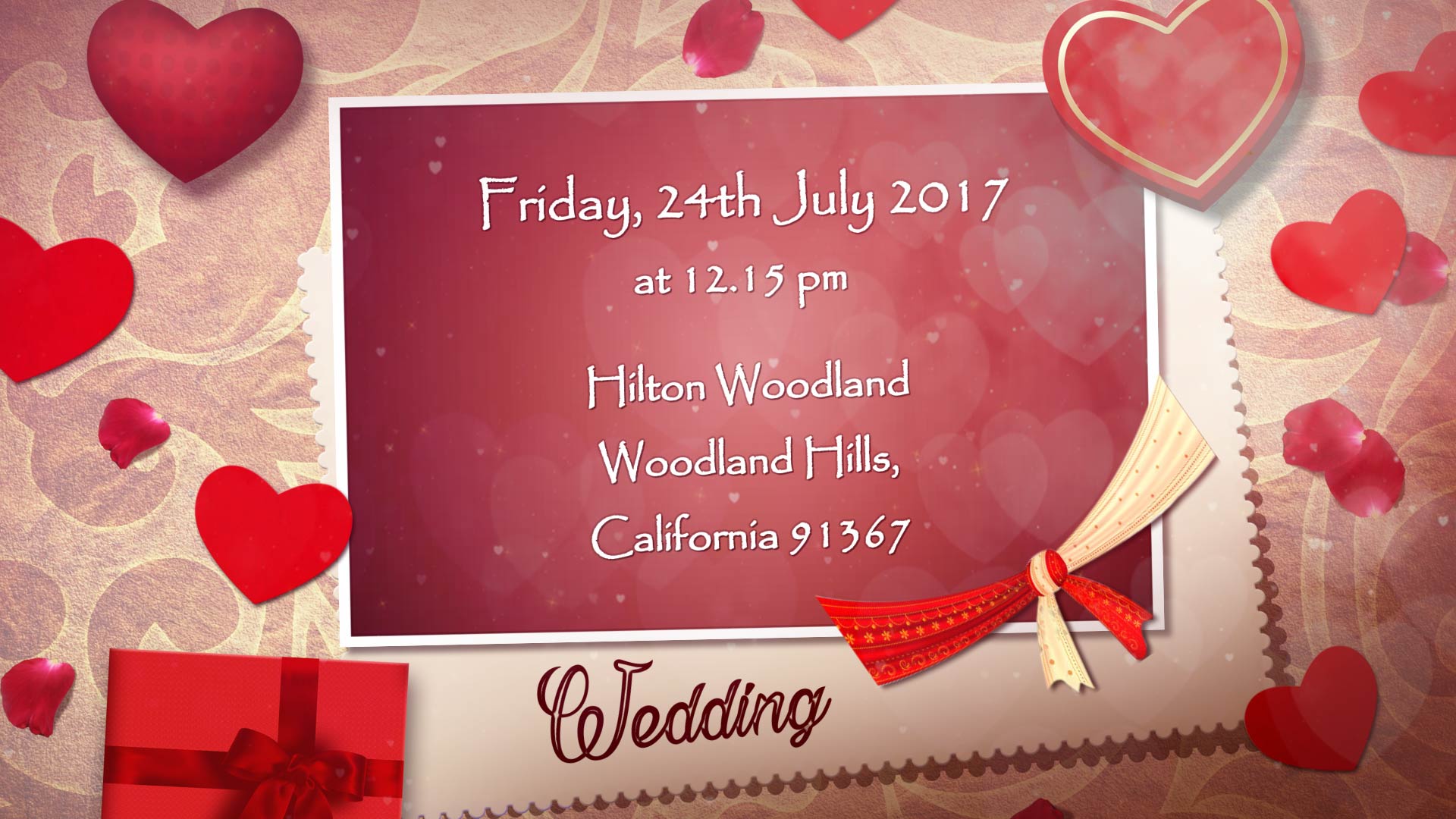 DSD-Wedding-Hearts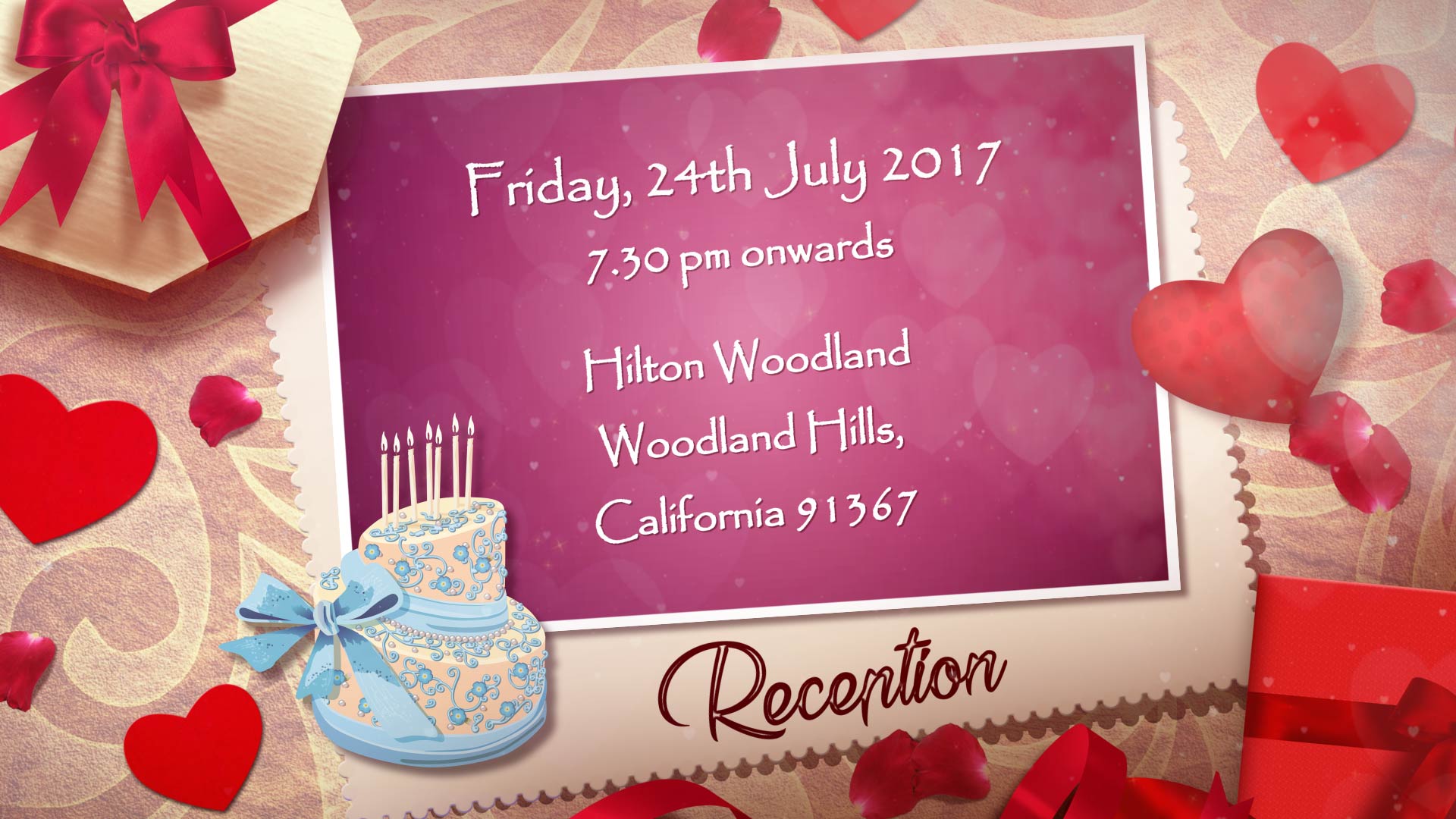 DSD-Wedding-Hearts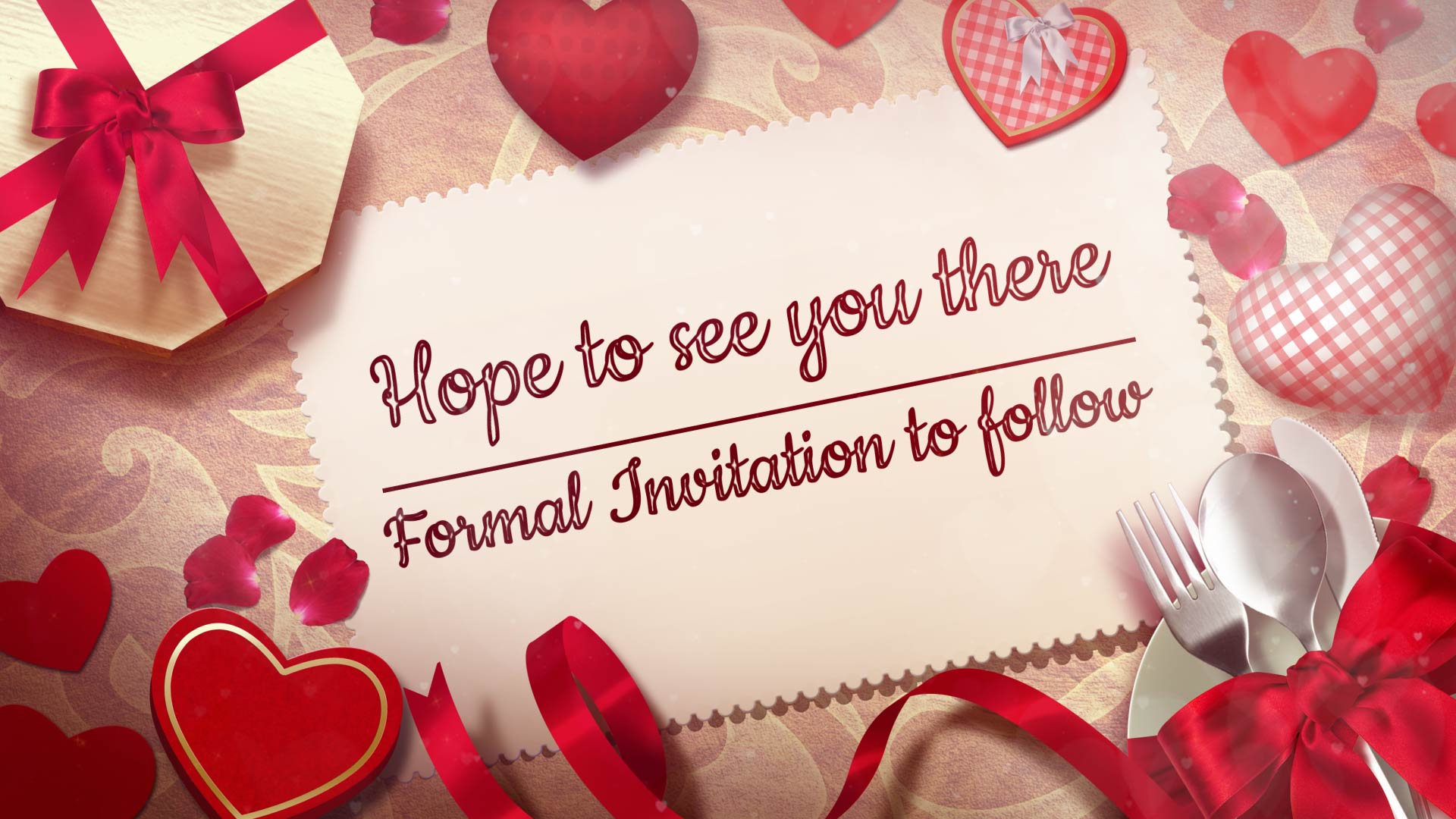 